        City of Potosi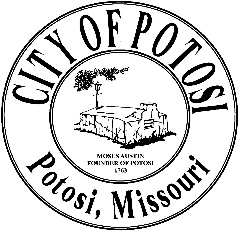                                                            Joseph Blount, Mayor                                                             121 East High Street				                            Potosi, Missouri 63664			                                 (573) 438-2767 Fax: (573) 438-7008APPLICATION FOR FENCE PERMITAPPLICANT’S NAME_______________________________________________________________________ADDRESS___________________________________  PHONE NUMBER_____________________________OWNER OF PROPERTY________________________ PROPERTY ADDRESS_________________________THE OWNER IS AWARE OF AND CONSENTS TO THIS IMPROVEMENT.BUILDER’S NAME___________________________________ ADDRESS_____________________________BUSINESS/OCCUPATIONAL LICENSE #____________________________________*********************************************************************************************************THE APPLICANT IS HEREBY APPLYING TO CONSTRUCT A FENCE AT:__________________________________________________________________________________________LOT___________________        BLOCK___________________    SUBDIVISION_______________________TYPE OF MATERIAL________________________________________________________________________   HEIGHT___________________________________  LENGTH_______________________________________APPROXIMATE COST OF COMPLETE CONSTRUCTION________________________________________APPROXIMATE START DATE__________________________________________________________________________________________________________               DATE__________________________________SIGNATURE OF APPLICANT**************************************************************************************************PLOT PLAN MUST BE COMPLETED ON THE BACK OF THIS APPLICATION OR ATTACHED TO THIS SHEET BEFORE PERMIT IS ISSUED.APPROVED THIS___________DAY OF ____________________.DISAPPROVED THIS ________DAY OF ____________________.____________________________________________BUILDING INSPECTOR													07/14/2020